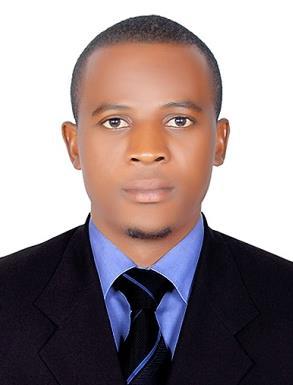 JOHNClass and Home Teacher Grade 1 to 6PROFESSIONAL SUMMARYUpbeat and highly capable Elementary Educator devoted to promoting student learning and enhancing individual potential. Skilled in directing classroom environments and enhancing student behavior through positive and forward-thinking approaches, Caring relationship-builder with analytical mindset and good decision-making skills.Child developmentStudent counselingClassroom managementGroup and individual instructionLesson planningSKILLSSafety awarenessElementary educationPublic speakingGrading papersWORK HISTORYFourth to Sixth Grade Mathematics Teacher	09/2016 to 12/2018Abu Dhabi, Abu DhabiAssessed student learning progress and comprehension with routine tests and standardized examinations.Implemented classroom management improvements to enhance class morale and engagement.Assessed student progress by administering tests and evaluating results.Drove student learning by establishing clear classroom plans and group objectives, as well as actionable strategies to achieve each goal.Kept classroom clean, organized, and safe for students and visitors.Organized classroom supplies and decorated walls to create fun, nurturing settings and meet learning needs.Retained student interest and maximized receptive learning.Mathematics Teacher 09/2013 to 12/2015 federal Kaduna, Nigeria.Assessed submitted class assignments for conformance with instructions and understanding of material, determined grades and reviewed work with struggling students to boost success chance.Kept classroom environments consistent and focused on learning by establishing and enforcing clear objectives.Led interesting and diverse group activities to engage students in course material.Worked with administrators on behavioral issues to support needs of all students.Tracked student assignments, attendance and test scores and entered into online database to provide real-time progress monitoring.Adjusted teaching strategies to meet diverse requirements of individualized support plans.Adjusted teaching strategies to meet diverse requirements of individualized support plans.Utilized multimedia strategies and technology to convey information in fresh and interesting ways.Scheduled appointments with parents to discuss students’ progress and classroom behavior.Used tests, quizzes and other assignments to gauge students’ learning and determine understanding of course materials.CERTIFICATIONSAdvance certificate in Data Processing: University of technology, Akure.Certificate in Effective Business Writing: University of California, Berkeley Extension.HOBBIESReadingStatisticsData AnalysisLeadershipContact EmailJohn-393618@2freemail.com NationalityNigerianRelationship StatusSingle, MaleEDUCATIONBachelor of Education in Mathematics and Computer Science,2013.Adeniran Ogunsanya College of Education - Lagos, Nigeria.